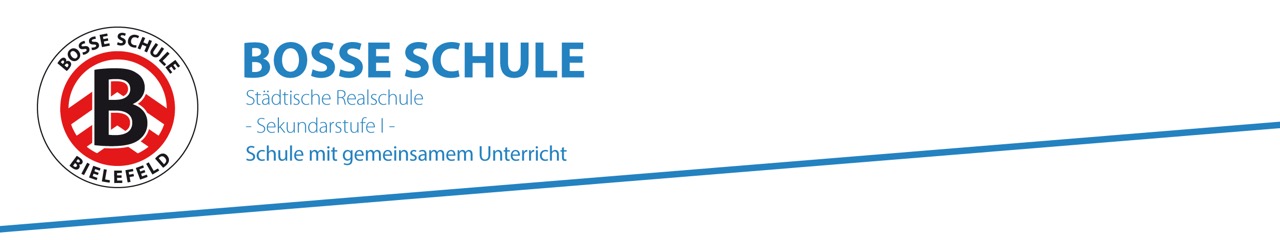 10. August 2022Liebe Erziehungsberechtigte,									           das Kollegium und ich hoffen, dass Ihre Kinder einen guten Start ins Schuljahr 2022/2023 hatten.Besonders herzlich begrüßen wir die Schüler:innen und ihre Familien unserer neuen 5. Klassen.Alle weiteren schulischen Termine und gegebenenfalls Terminverschiebungen sowie Veranstaltungen entnehmen Sie bitte unserer Homepage www.bosseschule.de.Aufgrund der momentanen Umstände durch die Corona-Pandemie bitten wir Sie, regelmäßig unsere Homepage aufzurufen. Außerdem stellen Sie bitte sicher, dass eine kurzfristige Kontaktaufnahme über die SchulCloud möglich ist.Nach dem Infektionsschutzgesetz (IfSG) vom 01.01.2001 sind Sie verpflichtet im Falle einer ansteckenden Krankheit die Schule zu informieren, um die Infektionsgefahr einzudämmen und Folgeerkrankungen vorzubeugen. Ihre Informationen werden selbstverständlich vertraulich behandelt. Bitte überweisen Sie in der nächsten Woche bis zum 19.08.2022 die 15,00 € auf das Konto, das Ihnen die Klassenleitung nennt.Sinnvolle und großzügige Unterstützung verdankt unsere Schule seit Jahren dem Förderverein. Deshalb würde es mich sehr freuen, wenn Sie diesen durch Ihre Mitgliedschaft (12,00 € im Jahr) unterstützen würden. Bitte wenden!Der Umgang mit Fehlzeiten führt häufig zu Missverständnissen. Um diesen vorzubeugen, möchte ich Sie über folgende Regelungen an unserer Schule informieren:Beurlaubung bei im Vorfeld bekannten und notwendigen Fehlzeiten von Schüler:innen (z. B. langfristig vereinbarte Arzttermine, wenn sie aus ärztlicher Sicht notwendiger Weise in der Schulzeit stattfinden müssen, religiöse Feiertage, große Familienfeste, die mit einer längeren Anreise verbunden sind usw.):Die Möglichkeit der Beurlaubung für Schüler:innen aus wichtigem Anlass ist in § 43 Abs. 3 des Schulgesetzes vorgesehen. Bitte beachten Sie hier, dass die Beurlaubung 14 Tage vorher bei der Schulleiterin schriftlich mit einem Formular aus dem Schulbüro beantragt werden muss.Entschuldigung bei kurzfristig und spontan eintretenden Fehlzeiten (z. B. Krankheit):Eine Entschuldigung (§ 43 Abs. 2 des Schulgesetzes) zeigt dagegen an, dass der Schulbesuch wegen Krankheit nicht möglich war. Hierüber informieren Sie die Schule bitte telefonisch am ersten Fehltag bis 9.00 Uhr. Eine schriftl. Entschuldigung mit dem Grund des Fehlens muss spätestens drei Tage nach Ende der Fehlzeit bei der Klassenleitung vorgezeigt werden. Nutzen Sie dafür bitte die entsprechenden Seiten 139 bis 143 im Bosseplaner. Bei krankheitsbedingten Fehlzeiten an den Tagen direkt vor und nach den Ferien und Brückentagen zwischen Feiertagen und Wochenenden ist ein ärztliches Attest vorzulegen. Unterrichtsinhalte, die aufgrund von krankheitsbedingten Fehltagen versäumt werden, sind eigenständig nachzuarbeiten.Neuerungen ab 2022/2023 (coronabedingt)Sollte ihr Kind vor Schulbeginn coronatypische Symptome aufweisen, sollten Sie einen Schnelltest zu Hause durchführen. Sollte dieser negativ ausfallen, informieren Sie bitte die Klassenleitung durch einen Eintrag im Bosseplaner. Alle weiteren wichtigen Informationen zum Umgang mit der Pandemie finden Sie auf unserer Homepage.An dieser Stelle möchte ich Sie auch darauf hinweisen, dass für die zu Schuljahresanfang ausgeteilten Schulbücher eine Umschlagpflicht besteht, (auswechselbarer Umschlag, das heißt, die Bücher nicht bekleben) damit die Bücher vor Beschädigung oder Verschmutzung besser geschützt sind. Die Schüler:innen erhalten ihre Schulbücher nur, wenn sie Buchumschläge vorzeigen können. Es liegt im Ermessen der Schule Bücher bei der Rückgabe als unbrauchbar zu erklären und die Kosten für ein neues Buch über die Stadt einzufordern. In diesem Sinne hoffe ich auf eine vertrauensvolle Zusammenarbeit.Mit freundlichen Grüßen A. Prochnau, Schulleiterin Rückgabe des unterschriebenen Abschnittes bis zum 12. August 2022 an die Klassenleitung--------------------------------------------------------------------------------------------------------------------------------------------------------------------------------------------------------Von dem Infobrief (10.08.2022) habe ich Kenntnis genommen.		Name, Vorname Ihres Kindes: ________________________ Klasse: ________________________________                   ____________________________________   Ort, Datum				          Unterschrift eines ErziehungsberechtigtenTermine  - Ferien und bewegliche Ferientage in diesem SchuljahrTermine  - Ferien und bewegliche Ferientage in diesem SchuljahrTermine  - Ferien und bewegliche Ferientage in diesem SchuljahrHerbstferienMontag bis Freitag03.10.2022 bis 14.10.2022Beratungstag Eltern und Schüler:innenBekanntgabe auf der Schulhomepage1. beweglicher Ferientag Montag31.10.2022WeihnachtsferienFreitag bis Freitag23.12.2022 bis 06.01.2023Tag der offenen Tür (Schulpflicht)Bekanntgabe auf der Schulhomepage2. beweglicher Ferientag     (Rosenmontag)Montag20.02.2023OsterferienMontag bis Freitag03.04.2023 bis 14.04.20233. beweglicher Ferientag     (Tag nach „Himmelfahrt“)Freitag19.05.2023SommerferienanfangDonnerstag22.06.2023Folgender Eigenanteil wird innerhalb der nächsten 14 Tage von der Klassenleitung eingesammelt:Folgender Eigenanteil wird innerhalb der nächsten 14 Tage von der Klassenleitung eingesammelt:Kopierkosten - Um den Schuletat von den steigenden Kosten der für den Unterricht benötigten Kopien sowie die Wartung der Geräte zu entlasten, bitten wir Sie um einen Elternanteil von 9,00 €.9,00 €Bosseplaner - Zu Beginn wird an alle Schüler:innen der Bosseplaner ausgegeben (Haus-aufgabenheft, schriftl. Kommunikationsmöglichkeit zwischen Elternhaus und Schule, etc.). Mit Beschluss der Schulkonferenz vom 27.01.2011 ist der Erwerb und die Benutzung des Bosseplaners (6,00 €) für alle Schüler:innen und Eltern der Bosseschule verpflichtend.6,00 €